UNIT 6 MOVIES / FİLMLERDescribing peopleExpressing like/dislikesType of Movies/ProgrammesAction : AksiyonAdventure : MaceraAnimation : AnimasyonBollywood : Hint filmiCartoon : Çizgi filmComedy / Comic : KomediCrime/Detective: Polisiye, suçla ilgiliDocumentary: BelgeselFairy tale: MasalHorror film : Korku filmiMusical : MüzikalNews: HaberlerRomance: RomantikScience fiction: Bilim kurguWestern: Kovboy filmi---------------About: HakkındaActor: Aktör, erkek oyuncuActress: Aktrist, bayan oyuncuAlone: Yalnız, tek başınaBeautiful: GüzelBoring: SıkıcıCelebrity/famous: Ünlü, meşhurCharacter: Karakter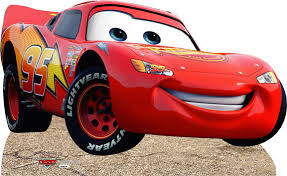 Creature: YaratıkEvent: Olay, etkinlikExciting: Heyecan vericiFascinating: BüyüleyiciFind: BulmakFunny: KomikFrightening/scary: KorkutucuI think: BenceInteresting: İlginçKnow: BilmekLive: YaşamakLove story: Aşk hikâyesiMain character(s): Başrol oyuncusu, önemli oyuncularMonster: CanavarOgre: DevPrincess: PrensesQuick: HızlıRuler: Hükümdar, padişah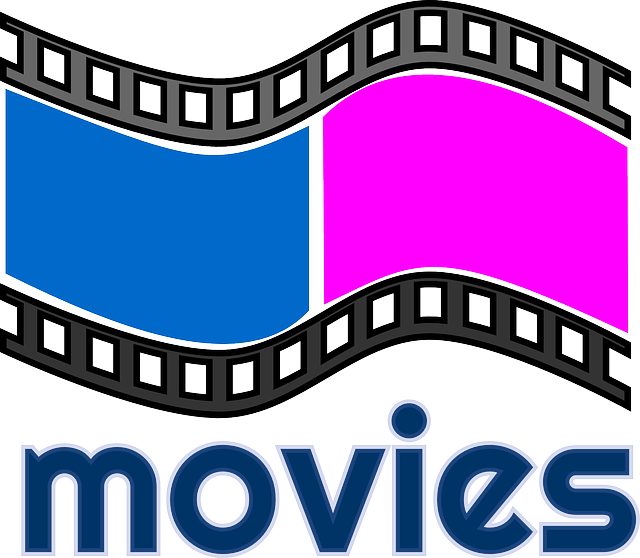 Search: AramaSlim: ZayıfSpeak: KonuşmakStarrings: OyuncularStrong: GüçlüSwamp: BataklıkTall: Uzun boyluUgly: ÇirkinWant: İstemekWhat type of: Ne tür/Ne çeşitDescribing People: İnsanları tanımlamaPersonality: KişilikAngry/nervous: SinirliBored: Canı sıkılmışBrave: CesurCalm/quiet: SakinCareful: DikkatliCareless: DikkatsizCheerful: NeşeliClever / smart: Zeki, akıllıCrazy: ÇılgınCruel: Zalim, acımasızDishonest: Dürüst olmayanExcited: HeyecanlıFriendly: Cana yakın, arkadaş canlısıFunny: KomikGenerous: Cömert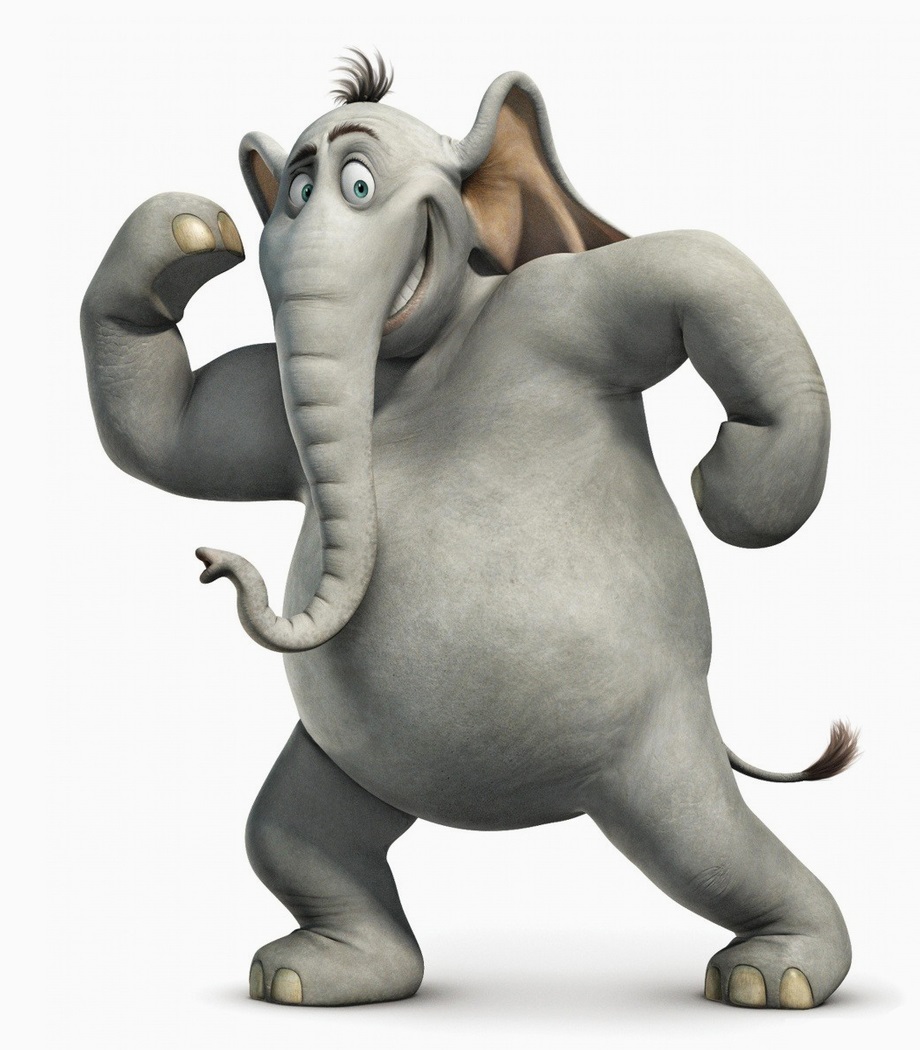 Good temepered: İyi huyluHardworking: ÇalışkanHelpful: YardımseverHonest: DürüstJealous: KıskançKind/polite: Kibar, nazikLazy: TembelModest: MütevaziMoody: Karamsar, kaprisliOptimistic: İyimserOrganised/neat/tidy: DüzenliPessimistic: KötümserPunctual: DakikResponsible: SorumluRude : KabaSad / Upset: ÜzgünSelfish: BencilSensitive: Hassas, duyarlı, duygusal, alınganSharing: PaylaşımcıShy: UtangaçStingy/mean: CimriStubborn: İnatçıSuccesful: BaşarılıSupportive: DesyekleyiciTalkative: KonuşkanTrustful/reliable: GüvenilirUNIT 6 MOVIES / FİLMLERDescribing peopleExpressing like/dislikesType of Movies/ProgrammesAction : AksiyonAdventure : MaceraAnimation : AnimasyonBollywood : Hint filmiCartoon : Çizgi filmComedy / Comic : KomediCrime/Detective: Polisiye, suçla ilgiliDocumentary: BelgeselFairy tale: MasalHorror film : Korku filmiMusical : MüzikalNews: HaberlerRomance: RomantikScience fiction: Bilim kurguWestern: Kovboy filmi---------------About: HakkındaActor: Aktör, erkek oyuncuActress: Aktrist, bayan oyuncuAlone: Yalnız, tek başınaBeautiful: GüzelBoring: SıkıcıCelebrity/famous: Ünlü, meşhurCharacter: KarakterCreature: YaratıkEvent: Olay, etkinlikExciting: Heyecan vericiFascinating: BüyüleyiciFind: BulmakFunny: KomikFrightening/scary: KorkutucuI think: BenceInteresting: İlginçKnow: BilmekLive: YaşamakLove story: Aşk hikâyesiMain character(s): Başrol oyuncusu, önemli oyuncularMonster: CanavarOgre: DevPrincess: PrensesQuick: HızlıRuler: Hükümdar, padişahSearch: AramaSlim: ZayıfSpeak: KonuşmakStarrings: OyuncularStrong: GüçlüSwamp: BataklıkTall: Uzun boyluUgly: ÇirkinWant: İstemekWhat type of: Ne tür/Ne çeşitDescribing People: İnsanları tanımlamaPersonality: KişilikAngry/nervous: SinirliBored: Canı sıkılmışBrave: CesurCalm/quiet: SakinCareful: DikkatliCareless: DikkatsizCheerful: NeşeliClever / smart: Zeki, akıllıCrazy: ÇılgınCruel: Zalim, acımasızDishonest: Dürüst olmayanExcited: HeyecanlıFriendly: Cana yakın, arkadaş canlısıFunny: KomikGenerous: CömertGood temepered: İyi huyluHardworking: ÇalışkanHelpful: YardımseverHonest: DürüstJealous: KıskançKind/polite: Kibar, nazikLazy: TembelModest: MütevaziMoody: Karamsar, kaprisliOptimistic: İyimserOrganised/neat/tidy: DüzenliPessimistic: KötümserPunctual: DakikResponsible: SorumluRude : KabaSad / Upset: ÜzgünSelfish: BencilSensitive: Hassas, duyarlı, duygusal, alınganSharing: PaylaşımcıShy: UtangaçStingy/mean: CimriStubborn: İnatçıSuccesful: BaşarılıSupportive: DesyekleyiciTalkative: KonuşkanTrustful/reliable: GüvenilirSTRUCTURES/KULLANILAN YAPILARI like cartoonI don’t like musical.I think it is……What kind of movie is it?/ It is a western filmWhat is your favourite film?/ My favourite film is Recep İvedik 4.What is your favourite movie type?/ My favourite movie type is horror film.Who is your favourite actor?/My favourite actor is Çağatay Ulusoy.Who is your favourite actress?/My favourite actress is Serenay Sarıkaya.What kind of movies do you like?/I like action films.What kind of movies do you hate/dislike? / I hate/dislike documentary.What’s on tonight? /ShrekWhat time is Shrek on? / It is at 07.00 p.mHow much is a ticket?/It is  £7I like this movie because it is funny/enjoyable/pleasantI don’t like this film because it is frightening/scary/boring.What type of film is it? It is a detective filmWhat is the topic of the film?/ It is about love.Who is the director?/ Director is John Smith.Who are the starrings?/ They are Jack London,Kate Austen and Tom Sawyer.      (The Degrees of Like and Dislike /Sevmenin Dereceleri)Crazy about: Çılgınlık derecesinde sevmekLove(s): SevmekLike (s): Sevmek, hoşlanmakDislike(s) / don't like / deoesn't like: SevmemekDislike(s) / don't like / deoesn't like: SevmemekHate(s) : Nefret etmekCan't stand: Tahammül bile edememek      (The Degrees of Like and Dislike /Sevmenin Dereceleri)Crazy about: Çılgınlık derecesinde sevmekLove(s): SevmekLike (s): Sevmek, hoşlanmakDislike(s) / don't like / deoesn't like: SevmemekDislike(s) / don't like / deoesn't like: SevmemekHate(s) : Nefret etmekCan't stand: Tahammül bile edememek